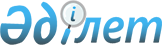 Об установлении категорий автостоянок (паркингов) и увеличении базовых ставок налога на земли, выделенные под автостоянки (паркинги) по Катон-Карагайскому районуРешение Катон-Карагайского районного маслихата Восточно-Казахстанской области от 20 июня 2018 года № 18/170-VI. Зарегистрировано Управлением юстиции Катон-Карагайского района Департамента юстиции Восточно-Казахстанской области 9 июля 2018 года № 5-13-142
      Примечание РЦПИ.

      В тексте документа сохранена пунктуация и орфография оригинала.
      В соответствии со статьей 505, пунктом 3 статьи 509 Кодекса Республики Казахстан от 25 декабря 2017 года "О налогах и других обязательных платежах в бюджет" (Налоговый Кодекс), подпунктом 15) пункта 1 статьи 6 Закона Республики Казахстан от 23 января 2001 года "О местном государственном управлении и самоуправлении в Республике Казахстан", Катон-Карагайский районный маслихат РЕШИЛ:
      1. Установить категории автостоянок (паркингов) согласно приложению 1 и увеличить базовые ставки налога на земли, выделенные под автостоянки (паркинги) по Катон-Карагайскому району, согласно приложению 2.
      2. Определить село Улкен Нарын близлежащим населенным пунктом, базовые ставки на земли которого будут применяться при исчислении налога.
      3. Настоящее решение вводится в действие по истечении десяти календарных дней после дня его первого официального опубликования.  Категории автостоянок (паркингов) по Катон-Карагайскому району Базовые ставки налога на земли, выделенные под автостоянки (паркинги) по Катон-Карагайскому району
					© 2012. РГП на ПХВ «Институт законодательства и правовой информации Республики Казахстан» Министерства юстиции Республики Казахстан
				
      Председатель сессии 

А. Байгонусов

      Секретарь районного маслихата 

Д. Бралинов
Приложение 1 
к решению Катон-Карагайского 
районного маслихата
№ 18/170-VІ 
от 20 июня 2018 года
№ п/п
 Виды автостоянок (паркингов) 
Категории
1
Надземные автостоянки закрытого типа, автостоянки открытого типа
1 категория
2
Автостоянки, пристроенные к зданиям другого назначения, автостоянки пристроенные в зданиях другого значения
2 категория
3
Автостоянки, расположенные под зданиями в подземных, подвальных, цокольных или в нижних надземных этажах
3 категорияПриложение 2 
к решению Катон-Карагайского 
районного маслихата
№ 18/170-VІ 
от 20 июня 2018 года
№пп
Категории автостоянок (паркингов)
Базовые налоговые ставки установленные налоговым Кодексом
Установленные базовые налоговые ставки
1
1 категория
0,48
в 10 раз
2
2 категория
0,48
в 9 раз
3
3 категория
0,48
в 8 раз